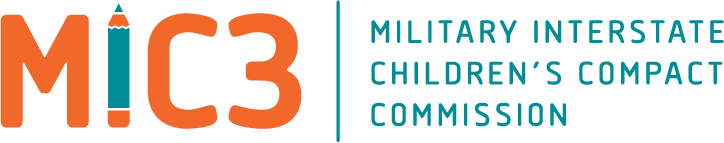 LEADERSHIP DEVELOPMENT COMMITTEE MINUTESFISCAL YEAR 2023TABLE OF CONTENTSLEADERSHIP DEVELOPMENT COMMITTEE MINUTES FY23JULY 18, 2022	1AUGUST 15, 2022	4NOVEMBER 14, 2022	6MARCH 20, 2023	8MAY 15, 2023	10MAY 24, 2023	……….11LEADERSHIP NOMINATING COMMITTEE MINUTESMonday, July 18, 2022ITEM 1 – WECOME AND CALL TO ORDERThe meeting was called to order at 1:00 PM EST by Committee Chair and Arkansas Commissioner Don Kaminar.ITEM 2 – ROLL CALLRoll call was conducted by MIC3 Executive Director (ED) Cherise Imai. A quorum was established.ITEM 3 – APPROVAL OF THE AGENDACommittee Vice Chair and Commissioner Debra Jackson (NY) motioned to approve the agenda as presented. The motion was seconded by Commissioner Susan Haberstroh (DE). Motion carried.ITEM 4 – APPROVAL OF THE MINUTES FROM MAY 16, 2022Commissioner Ben Rasmussen (UT) motioned to approve the meeting minutes from May 16, 2022. The motion was seconded by Commissioner Haberstroh. Motion carried.ITEM 5 – KEY DATESChair Kaminar stated the purpose of today’s meeting was to review the application documents received by the Commission by the July 5 deadline.Update Documents:	Monday, May 16Application Release: Wednesday, June 1 C. Application Deadline: Tuesday, July 5App:lication Review	Monday, July 18Guide Approval:	Monday, August 15Slide Approval:	By Monday, September 19 (via email)Guide Release:	By early October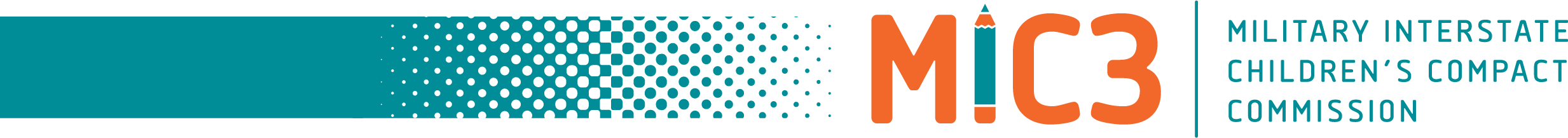 ITEM 6 – REVIEW APPLICATIONS RECEIVEDWho is an ideal candidate? – Chair Kaminar referenced the LNC memorandum dated June 1, 2022, which outlined the criterion for an ideal candidate. He noted although not required in the Commission by-laws, an ideal candidate:would have, at minimum, one calendar year of experience as a Commissioner/Designeeis an active member of and regularly participates on a standing committeehas a member state in good standing and meets the obligations of the CompactChair Kaminar noted all candidates have at least one year as a commissioner or designees and are applying for a second term. He also noted they are active members and regularly participate in committee meetings. He asked ED Imai if the candidates received were compliant under the compact. She replied in affirmative, that all candidates are compliant under the Compact.The committee reviewed the three applications received for the following positions:Chair – Laura Anastasio (CT). She also provided a resume and a letter of support from the Connecticut State Superintendent of Education.Vice Chair – Ernise Singleton (LA)Treasurer – Brian Henry (MO)The committee did not have any questions or issues with the applications.ITEM 7 – NEXT STEPSChair Kaminar stated the next step was to draft the election guide which would be provided to the commission in preparation for elections at the Annual Business Meeting (ABM). ED Imai added this would be provided to the committee at the next meeting for review. In addition, Chair Kaminar reported the committee would review the slide presentation for the ABM. ED Imai reminded members the feedback from last year’s event was the presentation was long, and the committee agreed to reduce the number of slides. Members agreed a condensed brief is always a good practice.ITEM 8 – OTHER BUSINESS AND ANNOUNCEMENTSCommissioner Jackson noted as a seasoned member of the committee, she appreciated the past and current committee’s work to ensure the elections process is fair and transparent. She felt they are meeting the intent of the committee’s purpose and was grateful for members’ input and support by the staff.Commissioner Douglas Ragland (AL) concurred with Commissioner Jackson’s comments as another seasoned member of the committee. He stated it was an honor to be part of the process and discussion with colleagues.Chair Kaminar noted the next meeting would be held Monday, August 15, 2022 @ 1:00 PM EST, at which the committee would review the election guide and ABM slides.Chair Kaminar encouraged members to attend and disseminate information on the upcoming training webinars scheduled for Wednesday, July 27. ED Imai added the monthly 101 training has been well attended and very popular. While the 201 session is held quarterly and features commissionersand school liaisons discussing their real-life cases. She noted in the 201 session there was a Q&A for discussion on other situations encountered regarding the compact.Compact 101 Training @ 9:00 AM ESTCompact 201 Training @ 2:00 PM ESTITEM 9 – ADJOURNMENTChair Kaminar thanked members for their time and support, and adjourned the meeting at 1:19 PM EST.LEADERSHIP NOMINATING COMMITTEE MINUTESMonday, August 15, 2022ITEM 1 – WELCOME AND CALL TO ORDERThe meeting was called to order at 1:02 PM EST by Committee Chair and Arkansas Commissioner Don Kaminar.ITEM 2 – ROLL CALLRoll call was conducted by MIC3 Executive Director (ED) Cherise Imai. A quorum was established.ITEM 3 – APPROVAL OF THE AGENDACommissioner Ben Rasmussen (UT) motioned to approve the agenda as presented. The motion was seconded by Commissioner Michael Price (MI). Motion carried.ITEM 4 – APPROVAL OF THE MINUTES FROM JULY 18, 2022Commissioner Price motioned to approve the meeting minutes as presented from July 22, 2022. The motion was seconded by Commissioner Rasmussen. Motion carried.ITEM 5 – KEY DATESChair Kaminar stated the purpose of today’s meeting was to review the application documents received by the Commission by the July 5 deadline.Update Documents:	Monday, May 16Application Release: Wednesday, June 1 C. Application Deadline: Tuesday, July 5D.  Application Review:	Monday, July 18G.  Guide Release:	By early October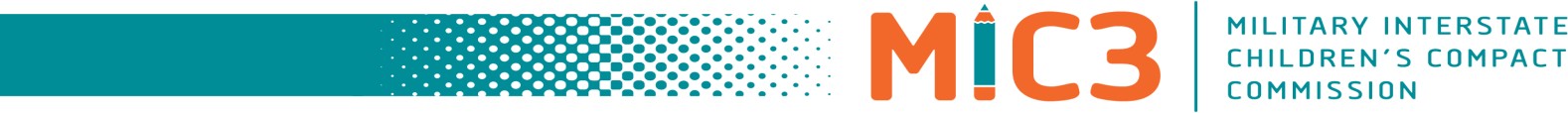 ITEM 6 – ELECTION GUIDEChair Kaminar reviewed the draft Election Guide. Commissioner and Committee Vice Chair Debra Jackson (NY) motioned to approve the Election Guide. The motion was seconded by Commissioner Douglas Ragland (AL). Motion carriedITEM 7 – ANNUAL BUSINESS MEETING PRESENTATIONChair Kaminar reviewed the draft presentation slides. The slides were reduced to include the absolute essentials. The Committee agreed confirmed the elections would be conducted by acclamation in accordance with the election guidelines. The process of acclamation for the slate of candidates would be followed as there was only one candidate per position. The changes would be clarified on the slide.Commissioner Dan Dunham (VA) motioned to approve the slides as amended. The motion was seconded by Commissioner Rasmussen. Motion carriedITEM 8 – OTHER BUSINESS AND ANNOUNCEMENTSED Imai reminded members the next virtual Compact 101 training would be held on Wednesday, August 17th at 2:00PM ET. She also reminded members to register for the upcoming ABM if they had not already done so.Chair Kaminar noted the next meeting would be held in mid-November to debrief the ABM.ITEM 9 – ADJOURNMENTChair Kaminar thanked members for their time and support, and staff for their hard work. Commissioner Price motioned to adjourn the meeting. The motion was seconded by Committee Vice Chair Jackson. The meeting was adjourned at 1:21 PM EST.LEADERSHIP NOMINATING COMMITTEE MINUTESMonday, November 14, 2022ITEM 1 – WELCOME AND CALL TO ORDERThe meeting was called to order at 1:01 PM EST by Committee Chair and Arkansas Commissioner Don Kaminar.ITEM 2 – ROLL CALLRoll call was conducted by MIC3 Executive Director (ED) Cherise Imai. A quorum was established.ITEM 3 – APPROVAL OF THE AGENDACommissioner Ben Rasmussen (UT) motioned to approve the agenda as presented. The motion was seconded by Vice Chair Debra Jackson (NY). The motion carried.ITEM 4 – APPROVAL OF THE MINUTES FROM AUGUST 15, 2022Vice Chair Jackson motioned to approve the meeting minutes as presented from August 15, 2022. The motion was seconded by Commissioner Khi Jackson (CA). The motion carried.ITEM 5 – DEBRIEF ELECTORAL PROCESSChair Kaminar stated the purpose of today’s meeting was to review the Committee’s purpose and goals; the electoral process at the recent Annual Business Meeting (ABM) and identify areas of improvement.What worked well?Overall, the process worked well.It was smooth, transparent, and we were consistent with our messaging and actions.We had responded to prior year comments and feedback from the ABM survey.What didn’t work well?No comments on this – everything went well.What needs to be revised or clarified next year?Nominations not taken from the floor - Clarify in the election documentation General Counsel ruled we are not obligated to follow Robert’s Rules, and we can determine our own electoral process - as long as elections are held annually.Any other comments for the next team?No comments noted.ITEM 6 – FEEDBACK ON KEY DATESUpdate Documents:	Monday, May 16Application Release: Wednesday, June 1Application Deadline: Tuesday, July 5Application Review:	Monday, July 18Guide Approval:	Monday, August 15Slide Approval:	By Monday, September 19 (via email)Guide Release:	By early OctoberMembers felt the timeline was reasonable and met the needs of the Committee. The process was smooth, and members understood and were aware of the process.ITEM 7 – STRATEGIC PLAN: LNC GOALSGoal: Establish a sustainable culture that supports members and ensure organizational continuityMake the leadership nomination process more deliberateMake the entire process highly visible for all Commissioners who are interested in pursuing leadership positionsProvide more clarity on the job requirements and the commitment required for elected positionsInvolve diverse representation on the Leadership Nomination CommitteeMembers felt all goals were met this year.ITEM 8 – OTHER BUSINESS AND ANNOUNCEMENTSED Imai reminded members the next virtual Compact 101 training would be held on December 7th at 10:00AM ET. A promo would be released via Constant Contact, and she encouraged members to share information with stakeholders.Items for the Executive Committee – No items were noted.ITEM 9 – ADJOURNMENTChair Kaminar thanked members for their hard work and effort over the past year. He also recognized staff for their support. He wished Members a very Happy Thanksgiving.Commissioner Rasmussen motioned to adjourn the meeting. The motion was seconded by Commissioner Douglas Ragland (AL) . The motion carried. The meeting was adjourned at 1:13 PM EST.LEADERSHIP NOMINATING COMMITTEE MINUTESMonday, March 20, 2023ITEM 1 – WELCOME AND CALL TO ORDERThe meeting was called to order at 1:00 PM EST by Committee Chair and Arkansas Commissioner Don Kaminar.ITEM 2 – ROLL CALLRoll call was conducted by MIC3 Executive Director (ED) Cherise Imai. A quorum was established.ITEM 3 – APPROVAL OF THE AGENDACommissioner Ben Rasmussen (UT) motioned to approve the agenda as presented. The motion was seconded by Commissioner Designee Dan Dunham (VA). The motion carried.ITEM 4 – APPROVAL OF THE MINUTES FROM NOVEMBER 14, 2022Commissioner Rasmussen motioned to approve the meeting minutes as presented from November 14, 2022. The motion was seconded by Commissioner Khi Jackson (CA). The motion carried.ITEM 5 – DEBRIEF ELECTORAL PROCESSThe Committee reviewed post event survey data and the feedback from the November 14th meeting. Overall, the process worked well. It was smooth, transparent, and we were consistent with our messaging and actions. We had responded to prior year comments and feedback from the ABM survey. The Committee did not have any comments on what did not go well.Several members stated that nominations should not be taken from the floor was good. The ability for candidates to provide their background and application for review to make an informed decision supported transparency and fairness in the electoral process.Commissioner Clarke Orzalli (MA) said not taking nominations from the floor gave the impression the process was not inclusive.ED Imai stated General Counsel ruled Robert’s Rules is a guideline, and we can determine our own electoral process - so long as elections are held annually. Members felt the timeline was reasonable and met the needs of both the Committee and the Commission. The ability to present a slate of candidates streamlined the process and supported efficiency. They also noted the process was smooth, and Members understood and were aware of the process.The Committee did not have any comments on what needed to be revised or clarified next year.ITEM 6 – KEY DATESUpdate Documents:	Monday, May 15Application Release: Wednesday, June 1Application Deadline: Tuesday, July 5Application Review:	Monday, July 17Guide Approval:	Monday, August 21Slide Approval:	By Monday, September 18 (via email)Guide Release:	By early OctoberChair Kaminar stated the key dates presented were like last years’ timeline.Commissioner Orzalli stated some Commissioners need to request authorization from their state to run for office. He said if he desired to seek office he would need to inquire with his appointing authority and suggested notifying members of the dates earlier. ED Imai responded the dates could be announced in other business at committee meetings.Commissioner Orzalli suggested the Committee approve the dates at their November meeting for the following year.Commissioner Designee Dan Dunham moved to approve the timeline and dates. The motion was seconded by Commissioner Douglas Ragland (AL). The motion carried.ITEM 7 – OTHER BUSINESS AND ANNOUNCEMENTSItems for the Executive Committee – No items were noted.ED Imai reminded members the next virtual Compact 101 training would be held on March 28 at 2:00PM ET. A promo would be released via Constant Contact, and she encouraged members to share information with stakeholders. She also stated April was the Month of the Military Child and encouraged members to share their events and information on social media, or forward to the National Office for promotion. She reported the MIC3 Purple Up! Toolkit developed by the Communications Committee was available on the mic3.net website.ITEM 8 – ADJOURNMENTVice Chair Jackson motioned to adjourn the meeting. The motion was seconded by Commissioner Khi Jackson (CA). The motion carried.Chair Kaminar thanked members for their attendance and wished them a good rest of their week. The meeting was adjourned at 1:27PM EST.LEADERSHIP NOMINATING COMMITTEE MINUTESMonday, May 15, 2023ITEM 1 – WELCOME AND CALL TO ORDERThe meeting was called to order at 1:00 PM ET by Committee Chair and Arkansas Commissioner Don Kaminar.ITEM 2 – ROLL CALLRoll call was conducted by MIC3 Communications Associate Christina King. A quorum was established.ITEM 3 – APPROVAL OF THE AGENDACommissioner Khieem Jackson (CA) motioned to approve the agenda as presented. The motion was seconded by Commissioner Orzalli (MA). The motion carried.Commissioner Ben Rasmussen (UT) noted that Commissioner Orzalli was not listed in the upper right corner of the agenda. Commissioner Michael Price (MI) motioned to adopt the agenda with the addition of Commissioner Orzalli’s name being added. The motion was seconded by Commissioner Jackson. The motion carried.ITEM 4 – APPROVAL OF THE MINUTES FROM MARCH 23, 2023As Committee did not have a chance to review the minutes prior to this meeting and due to additional technical difficulties, Commissioner Kaminar suggested rescheduling the meeting for Wednesday, March 24 at 1:00 PM ET. He asked members if they wanted to continue looking over the LNC Election Guide documents, the consensus was to wait.ITEM 5 – ADJOURNMENTCommissioner Ben Rasmussen motioned to adjourn this meeting and reschedule for March 24, 2023, at 1:00 PM ET. The motion was seconded by Commissioner Price. The motion carried. The meeting was adjourned at 1:21 PM ET.LEADERSHIP NOMINATING COMMITTEE MINUTESWednesday, May 24, 2023ITEM 1 – WELCOME AND CALL TO ORDERThe meeting was called to order at 1:02 PM EST by Committee Chair and Arkansas Commissioner Don Kaminar.ITEM 2 – ROLL CALLRoll call was conducted by MIC3 Executive Director (ED) Cherise Imai. A quorum was established.ITEM 3 – APPROVAL OF THE AGENDACommissioner Michael Price (MI) motioned to approve the agenda with amendments. The motion was seconded by Commissioner Clarke Orzalli (MA). The motion carried.ITEM 4 – APPROVAL OF THE MINUTES FROM MARCH 20, 2023Commissioner Ben Rasmussen (UT) motioned to approve the meeting minutes as presented. The motion was seconded by Commissioner Orzalli. The motion carried.ITEM 5 – APPROVAL OF THE MINUTES FROM MAY 22, 2023Commissioner Designee Dan Dunham (VA) motioned to approve the meeting minutes as presented. The motion was seconded by Commissioner Price. The motion carried.ITEM 6 – KEY DATESChair Kaminar reviewed the key dates for the Committee.Update Documents:	Monday, May 15Application Release: Wednesday, June 1Application Deadline: Tuesday, July 5Application Review:	Monday, July 17Guide Approval:	Monday, August 21Slide Approval:	By Monday, September 18 (via email)Guide Release:	By early OctoberITEM 7 – GENERAL COUNSEL ON ROBERT’S RULES AND NOMINATIONS FROM THE FLOOR.Chair Kaminar reported General Counsel has stated Robert’s Rules serves as a guide for the Commission processes, however it does not mandate for the Commission to accept nominations from the floor. Therefore, it is acceptable for the Commission to determine it will not accept nominations from the floor.Commissioner Debra Jackson (NY) stated she preferred this option, as applicants were obligated to provide an application and background information on why they were seeking office, which provides Members for a more informed decision on elections.ITEM 8 – COMMITTEE FEEDBACK: CLARIFY WHY “HAWAII TIME” WAS UTILIZED ON DOCUMENTSED Imai reported the decision by the Committee on the matter was due to feedback received from Commissioner Kathleen Berg (HI) to use Hawaii Time instead of Eastern Time. She recently spoke with Commissioner Berg who stated she was amicable if Eastern Time was utilized instead. The Committee requested staff to make the change to Eastern Time on all documents.ITEM 9 – REVIEW AND FINALIZE DOCUMENTSHistory and Application – Commissioner Rasmussen motioned to approve the document. The motion was seconded by Commissioner Designee Dunham. The motion carried.Self-Nomination Online Form – Commissioner Rasmussen motioned to approve the document. The motion was seconded by Commissioner Designee Dunham. The motion carried.Campaign Guidelines – Commissioner Orzalli motioned to approve the document. The motion was seconded by Commissioner Designee Dunham. The motion carried.Definitions and Position Descriptions – Commissioner Rasmussen motioned to approve the document. The motion was seconded by Commissioner Price. The motion carried.Election Frequently Asked Questions (FAQ) – Commissioner Rasmussen motioned to approve the document. The motion was seconded by Commissioner Jackson. The motion carried.Historical Leadership – Commissioner Price motioned to approve the document. The motion was seconded by Commissioner Designee Dunham. The motion carried.Election Memorandum – Commissioner Rasmussen motioned to approve the document. The motion was seconded by Commissioner Jackson. The motion carried.Election Guide Cover – Commissioner Orzalli motioned to approve the document. The motion was seconded by Commissioner Designee Dunham. The motion carried.ITEM 10 – OTHER BUSINESS AND ANNOUNCEMENTSItems for the Executive Committee – No items were noted for submittal.ITEM 11 – ADJOURNMENTChair Kaminar thanked members for their attendance as we could not accomplish the work without the support. With no further business to discuss, he adjourned the meeting at 1:30 PM ET.PRESENTJohn “Don” KaminarArkansas CommissionerChairDebra JacksonNew York CommissionerVice ChairSusan HaberstrohDelaware CommissionerMichael PriceMichigan CommissionerDouglas RaglandAlabama CommissionerBen RasmussenUtah CommissionerEXCUSEDDan DunhamVirginia CommissionerKhieem “Khi” JacksonCalifornia CommissionerLindsey DablowTraining & Operations Associate, MIC3Training & Operations Associate, MIC3Stephanie RamseyCommunications Associate, MIC3Communications Associate, MIC3STAFFCherise ImaiExecutive Director, MIC3PRESENTJohn “Don” KaminarArkansas CommissionerChairDebra JacksonNew York CommissionerVice ChairDan DunhamVirginia CommissionerKhieem “Khi” JacksonCalifornia CommissionerMichael PriceMichigan CommissionerDouglas RaglandAlabama CommissionerBen RasmussenUtah CommissionerEXCUSEDSusan HaberstrohDelaware CommissionerStephanie RamseyCommunications AssociateSTAFFCherise ImaiExecutive Director, MIC3Lindsey DablowTraining & Operations Associate, MIC3PRESENTJohn “Don” KaminarArkansas CommissionerChairDebra JacksonNew York CommissionerVice ChairKhieem “Khi” JacksonCalifornia CommissionerDouglas RaglandAlabama CommissionerBen RasmussenUtah CommissionerEXCUSEDDan DunhamVirginia CommissionerMichael PriceMichigan CommissionerSTAFFCherise ImaiExecutive Director, MIC3Lindsey DablowTraining & Operations Associate, MIC3Stephanie RamseyCommunications AssociatePRESENTJohn “Don” KaminarArkansas CommissionerChairDebra JacksonNew York CommissionerVice ChairDan DunhamVirginia Commissioner DesigneeKhieem “Khi” JacksonCalifornia CommissionerClarke OrzalliMassachusetts CommissionerMichael PriceMichigan CommissionerDouglas RaglandAlabama CommissionerBen RasmussenUtah CommissionerSTAFFCherise ImaiExecutive Director, MIC3Lindsey DablowTraining & Operations Associate, MIC3Christina KingCommunications Associate, MIC3PRESENTJohn “Don” KaminarArkansas CommissionerChairDan DunhamVirginia Commissioner DesigneeKhieem “Khi” JacksonCalifornia CommissionerClarke OrzalliMassachusetts CommissionerMichael PriceMichigan CommissionerBen RasmussenUtah CommissionerEXCUSEDDebra JacksonNew York CommissionerVice-ChairDouglas RaglandAlabama CommissionerSTAFFChristina KingCommunications Associate, MIC3PRESENTJohn “Don” KaminarArkansas CommissionerChairDebra JacksonNew York CommissionerVice ChairDan DunhamVirginia Commissioner DesigneeClarke OrzalliMassachusetts CommissionerMichael PriceMichigan CommissionerBen RasmussenUtah CommissionerEXCUSEDKhieem “Khi” JacksonCalifornia CommissionerDouglas RaglandAlabama CommissionerSTAFFCherise ImaiExecutive Director, MIC3Lindsey DablowTraining & Operations Associate, MIC3Christina KingCommunications Associate, MIC3